Інформація про навчальну дисципліну вільного виборуНазва дисципліни "Економіка міжнародних перевезень"Семестр1Кафедра Цифрової економіки та міжнародних економічних відносинФакультет Бізнесу та сфери обслуговуванняКороткий опис дисципліниВикладання дисципліни "Економіка міжнародних перевезень" покликана сформувати цілісну систему знань студента економічних та некомічних спеціальностей відносно особливостей міжнародних перевезень товарів при експортно / імпортних операціях різними видам транспорту, зокрема автомобільним, залізницею, морським та авіаційним.Мета та ціль дисципліниМетою дисципліни є: формування оволодіння теоретичними знаннями і практичними навичками вибору варіантів перевезень товарів при експорті, імпорті різними видами транспорту, їх організації та контролюРезультати навчання (навички, що отримає здобувач вищої освіти після вивчення навчальної дисципліни)В результаті вивчення дисципліни студент має оволодіти знаннями відносно основних видів міжнародних перевезень товарів, їх організаційних особливостей та контролюПерелік темТема 1. Міжнародні перевезення: види та перевагиТема 2. Правила ІНКОТЕРМС та їх застосування.Тема 3. Автомобільні перевезення.Тема 4. Перевезення морським транспортом.Тема 5 Перевезення авіаційним транспортом.Тема 6. Залізничні перевезення.Тема 7. Контрольні заходи при міжнародних перевезенняхТема 8. Організація відділу перевезеньСистема оцінюванняПерелік робіт / видів контролю та розподіл балів:‒ поточна робота на парах – 35 б.‒ модульний контроль ( 2 модулі) – 30 б.Залік – 5 балівФорма контролюзалікЛектор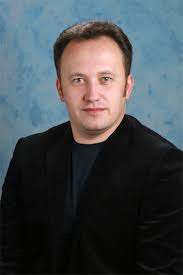 Викладає на факультеті бізнесу та сфери обслуговування: економічну теорію, міжнародне та національне оподаткування, підприємництво та основи бізнесу. Практичний досвід бухгалтера з 1998 року на підприємствах міста Житомира. 2002-2004 - робота з цінними паперами ТОВ "ПРОМ-РЕЄСТР", м. Житомир начальник відділу запитів зареєстрованих осіб (програмний продукт "АТ"), 2019-2020 - працівник відділу якості компанії "Рудь", засновник двох громадських організацій та фут зального клубу Олімпік